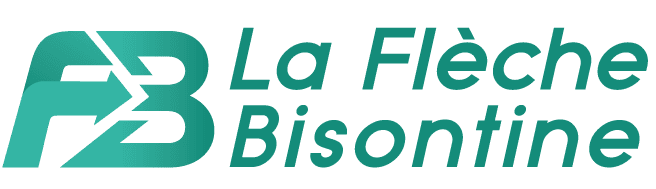 APPEL A BENEVOLESDans le cadre de la course cycliste « flèche bisontine » que nous organisons le 21 avril 2024, nous sommes à la recherche de Signaleurs dans votre commune afin de permettre la tenue des épreuves et garantir la sécurité de tous l’ensemble des  participants.Afin de vous remercier, un tee-shirt bénévole vous sera offert et vous serez convié à une soirée pour l’ensemble des bénévoles et partenaires de l’évènement.Si vous souhaitez faire partie de l’aventure, vous aurez besoin de vous munir d’un gilet jaune Vous pouvez vous inscrire :Par mail à flechebisontine@gmail.comVia notre site internet : www.laflechebisontine.frPar téléphone : contact Pierre : 06 74 24 15 75 // Paul : 06 59 25 02 81L’organisation ainsi que les coureurs vous remercient déjà pour votre soutien.L’équipe de la flèche bisontine